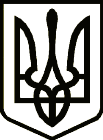 УкраїнаНОВГОРОД – СІВЕРСЬКА МІСЬКА РАДАЧЕРНІГІВСЬКОЇ ОБЛАСТІ(двадцять друга сесія VII скликання)РІШЕННЯ28 липня 2017 року                                                                                             № 415   Про відмову у надання дозволів на укладання договорів встановлення особистих строкових сервітутів щодо земельних ділянокРозглянувши звернення суб’єктів господарювання та надані матеріали, керуючись статтею 28 Закону України «Про регулювання містобудівної діяльності», Порядку розміщення тимчасових споруд для провадження підприємницької діяльності, затвердженого наказом Міністерства регіонального розвитку, будівництва та житлово-комунального господарства України від 21.10.2011 № 244, Порядку розміщення тимчасових споруд для провадження підприємницької діяльності в місті Новгород-Сіверський, затвердженого рішенням 16-ої сесії міської ради VІІ скликання від 27 січня 2017року №281, ураховуючи рекомендації архітектурно – містобудівної ради про відмову у погодженні місця розміщення тимчасової споруди для провадження підприємницької (протокол засідання архітектурно – містобудівної ради від 27.07.2017 №2), ст. ст. 25, 26 Закону України «Про місцеве самоврядування в Україні»,  міська рада ВИРІШИЛА:1. Відмовити: 1.1. ФОП Гагіна Олександрі Миколаївні на укладання договору встановлення особистого строкового сервітуту щодо земельної ділянки площею 12 кв.м під розміщення тимчасової споруди для провадження підприємницької діяльності по вул. Князя Ігоря в районі магазину «Гастроном» (згідно викопіювання).1.2. ФОП Гагіна Олександрі Миколаївні на укладання договору встановлення особистого строкового сервітуту щодо земельної ділянки площею 36 кв.м під розміщення тимчасової споруди для провадження підприємницької діяльності по вул. Шевченка в районі станції технічного обслуговування по   вул. Зелена (згідно викопіювання).1.3. ФОП Ламико Андрію Михайловичу на укладання договору встановлення особистого строкового сервітуту щодо земельної ділянки площею 30 кв.м під розміщення тимчасової споруди для провадження підприємницької діяльності по вул. Шевченка в районі станції технічного обслуговування по   вул. Зелена (згідно викопіювання).2. Контроль за виконанням даного рішення покласти на постійну комісію міської ради з питань земельних відносин та екології. Міський голова                                                                                     О. Бондаренко 